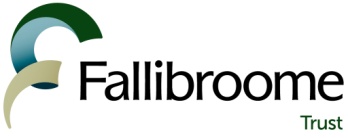 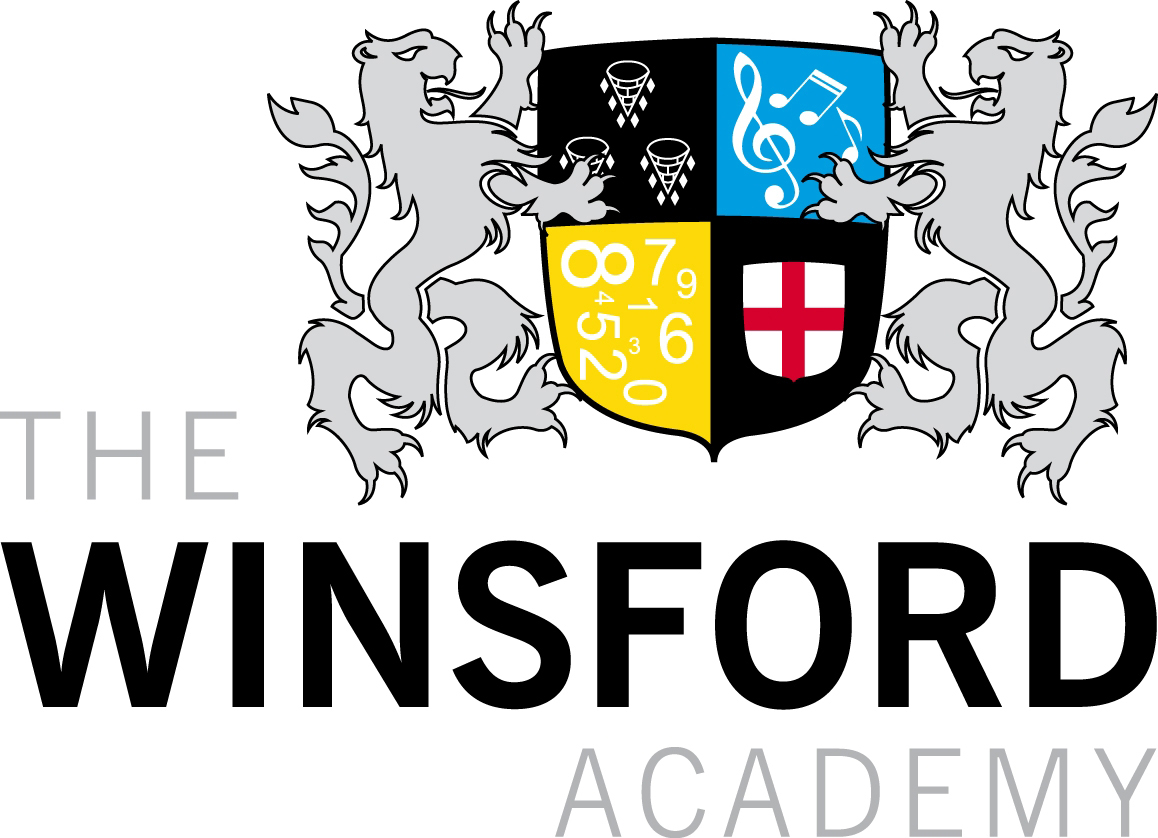 SECTION 1:PERSONAL DETAILSSECTION 2: EMPLOYMENT HISTORYOther employmentEDUCATION HISTORYRelevant training courses and professional qualificationsInformation about any gaps in career historySECTION 3 ReferencesShould you be successful in your application for employment with the Fallibroome Trust, we ask you to supply the contact details of at least two people who can provide references. References should cover at least three years of employment, one of whom must be your current or most recent employer, unless you have never been in paid employment. Please indicate two people who can provide references in the space provided below. Where two references do not cover a three year period, we ask that you provide contact details of subsequent referees on a separate sheet.Conflicts of interestCriminal recordOther mattersDo you know of any other matters not covered above relating to you and/or your background, which might cause your reliability or suitability to be called into question regarding any of the following: employment with the Fallibroome Trust /working with children? DeclarationData protectionThank you for taking the time to complete this form.Please send by email to jane.fox@winsfordacademy.org.uk POST:SurnameTitlePrevious surnameFirst namesDate of birthAddressAddressAddressAddressPostcodeContact detailsDaytime telephoneContact detailsMobileContact detailsEmail addressNI numberTeacher ref#Where did you find the advert for this job?Nationality at birthPresent nationality (if different)Present nationality (if different)Do you require a visa to work in the UKDo you require a visa to work in the UKDo you require a visa to work in the UKYesNoIf yes, please state the typeIf yes, please state the typeCurrent or most recent employerCurrent or most recent employerCurrent or most recent employerCurrent or most recent employerCurrent or most recent employerCurrent or most recent employerCurrent or most recent employerEmployerPosition heldPeriod employedFromtotoNotice periodReason for leavingFull time/part timeCurrent grade Annual salary  Annual salary  TLR level (Teaching)TLR value (Teaching)TLR value (Teaching)Brief description of dutiesPrevious employerPrevious employerPrevious employerPrevious employerPrevious employerPrevious employerPrevious employerEmployerPosition heldPeriod employedFromtotoNotice periodReason for leavingGradeAnnual salary  Annual salary  Brief description of dutiesEmployerJob titleDates employed from/toDates employed from/toReason for leavingSecondary School(s) attendedExaminations passed (grade)Examinations passed (grade)Further/higher education establishment(s) attendedQualifications (grade/class)Qualifications (grade/class)Statement of suitabilityPlease complete your statement of suitability using the space below. Demonstrate how you meet the competencies identified in the person specification by giving concrete examples of what you have done and the impact that your action has had in relation to each. Do not exceed two sides of A4. Use Ariel size 11.Reference 2Reference 2Reference 2Reference 2Reference 2Name and job title of refereeName and job title of refereeEmployer Employer AddressAddressAddressPostcodeContactTelephoneTelephoneContactEmailEmailPlease state in what capacity they know you (for example, line manager)Please state in what capacity they know you (for example, line manager)Please state in what capacity they know you (for example, line manager)Please state in what capacity they know you (for example, line manager)Reference 1 (most recent employer )Reference 1 (most recent employer )Reference 1 (most recent employer )Reference 1 (most recent employer )Reference 1 (most recent employer )Name and job title of refereeName and job title of refereeEmployer Employer AddressAddressAddressPostcodeContactTelephoneTelephoneContactEmailEmailPlease state in what capacity they know you (for example, line manager)Please state in what capacity they know you (for example, line manager)Please state in what capacity they know you (for example, line manager)Please state in what capacity they know you (for example, line manager)Do you have any form of relationship with any existing Fallibroome Trust employee(s)?Do you have any form of relationship with any existing Fallibroome Trust employee(s)?YesNoIf yes, please specify name(s) and relationship(s) with existing employee(s):If appointed, do you or your family have any interests, carry out any work or hold any appointments that may conflict with your employment at the Fallibroome Trust ?If appointed, do you or your family have any interests, carry out any work or hold any appointments that may conflict with your employment at the Fallibroome Trust ?YesNoIf yes, please supply details: If yes, please supply details: If yes, please supply details: If yes, please supply details: If yes, please supply details: If yes, please supply details: You must answer all the questions below.  If you give any information which is false, or if you withhold any relevant information, this may lead to your application being rejected or, if you have already been appointed, to your dismissal. You must tell us immediately if you are charged with an offence after you complete your form and before you take up any job offered as a result of your application.Are you or have you ever been debarred from working with children or vulnerable adults?Are you or have you ever been debarred from working with children or vulnerable adults?Yes    No   Have you ever been convicted or found guilty by a court of any offence in any country (excluding parking but including all motoring offences, even where a spot fine has been administered by the police), or have you ever been put on probation or absolutely/conditionally discharged or bound over after being charged with any offence, or is there any action pending against you?Have you ever been convicted or found guilty by a court of any offence in any country (excluding parking but including all motoring offences, even where a spot fine has been administered by the police), or have you ever been put on probation or absolutely/conditionally discharged or bound over after being charged with any offence, or is there any action pending against you?Yes      No      Have you ever been convicted by a Court Martial or sentenced to detention or dismissal while serving in the armed forces of the UK or any other country?Have you ever been convicted by a Court Martial or sentenced to detention or dismissal while serving in the armed forces of the UK or any other country?Yes      No      Have you been charged with any offence which is still pending?Have you been charged with any offence which is still pending?Yes      No      Have you ever received a police caution?Have you ever received a police caution?Yes      No      If you have answered ‘yes’ to any of the above questions, please give full details below. If you were cautioned and/or convicted please outline the details including the date and place.Yes      No      If you have answered ‘yes’ to the above question, please give full details below.   If you have answered ‘yes’ to the above question, please give full details below.   I declare that the information I have given in this whole form is, to the best of my knowledge and belief, true and accurate. I understand that any false information or omission in the information I have given above may mean that my application is rejected, or an offer is withdrawn, or I may be disqualified from employment with the Fallibroome Trust. I understand that if I am employed by the Fallibroome Trust and any incorrect or omitted information relating to this application comes to light, my employment may be terminated. I understand that if I am employed by the Fallibroome Trust I have a continuous obligation to disclose any new information that emerges in relation to the questions regarding suitability for employment. This includes any changes to the information given above. Failure to do so may mean my employment may be terminated. Successful applicants will be subject to a Disclosure and Barring Service (DBS) check.I declare that the information I have given in this whole form is, to the best of my knowledge and belief, true and accurate. I understand that any false information or omission in the information I have given above may mean that my application is rejected, or an offer is withdrawn, or I may be disqualified from employment with the Fallibroome Trust. I understand that if I am employed by the Fallibroome Trust and any incorrect or omitted information relating to this application comes to light, my employment may be terminated. I understand that if I am employed by the Fallibroome Trust I have a continuous obligation to disclose any new information that emerges in relation to the questions regarding suitability for employment. This includes any changes to the information given above. Failure to do so may mean my employment may be terminated. Successful applicants will be subject to a Disclosure and Barring Service (DBS) check.I declare that the information I have given in this whole form is, to the best of my knowledge and belief, true and accurate. I understand that any false information or omission in the information I have given above may mean that my application is rejected, or an offer is withdrawn, or I may be disqualified from employment with the Fallibroome Trust. I understand that if I am employed by the Fallibroome Trust and any incorrect or omitted information relating to this application comes to light, my employment may be terminated. I understand that if I am employed by the Fallibroome Trust I have a continuous obligation to disclose any new information that emerges in relation to the questions regarding suitability for employment. This includes any changes to the information given above. Failure to do so may mean my employment may be terminated. Successful applicants will be subject to a Disclosure and Barring Service (DBS) check.I declare that the information I have given in this whole form is, to the best of my knowledge and belief, true and accurate. I understand that any false information or omission in the information I have given above may mean that my application is rejected, or an offer is withdrawn, or I may be disqualified from employment with the Fallibroome Trust. I understand that if I am employed by the Fallibroome Trust and any incorrect or omitted information relating to this application comes to light, my employment may be terminated. I understand that if I am employed by the Fallibroome Trust I have a continuous obligation to disclose any new information that emerges in relation to the questions regarding suitability for employment. This includes any changes to the information given above. Failure to do so may mean my employment may be terminated. Successful applicants will be subject to a Disclosure and Barring Service (DBS) check.I declare that the information I have given in this whole form is, to the best of my knowledge and belief, true and accurate. I understand that any false information or omission in the information I have given above may mean that my application is rejected, or an offer is withdrawn, or I may be disqualified from employment with the Fallibroome Trust. I understand that if I am employed by the Fallibroome Trust and any incorrect or omitted information relating to this application comes to light, my employment may be terminated. I understand that if I am employed by the Fallibroome Trust I have a continuous obligation to disclose any new information that emerges in relation to the questions regarding suitability for employment. This includes any changes to the information given above. Failure to do so may mean my employment may be terminated. Successful applicants will be subject to a Disclosure and Barring Service (DBS) check.I have read and understood the aboveI have read and understood the aboveYes      (please circle to confirm)Yes      (please circle to confirm)Yes      (please circle to confirm)NameDateAny data about you will be held in secure conditions, with access restricted to those who need it in connection with the application and selection process. Data may also be used for the purposes of monitoring the effectiveness of recruitment. In these circumstances all data will be kept anonymous. If you are unsuccessful, your personal data relating to your application will be kept for two years.